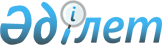 Об утверждении Типовых правил приема на обучение в организации образования, реализующие образовательные программы технического и профессионального, послесреднего образованияПриказ Министра образования и науки Республики Казахстан от 18 октября 2018 года № 578. Зарегистрирован в Министерстве юстиции Республики Казахстан 7 ноября 2018 года № 17705.       Сноска. Заголовок - в редакции приказа Министра образования и науки РК от 12.05.2020 № 197 (вводится в действие по истечении десяти календарных дней после дня его первого официального опубликования).       В соответствии с подпунктом 11) статьи 5 Закона Республики Казахстан от 27 июля 2007 года "Об образовании" и подпунктом 1) статьи 10 Закона Республики Казахстан от 15 апреля 2013 года "О государственных услугах" ПРИКАЗЫВАЮ:      Сноска. Преамбула - в редакции приказа Министра образования и науки РК от 12.05.2020 № 197 (вводится в действие по истечении десяти календарных дней после дня его первого официального опубликования).
      1. Утвердить прилагаемые Типовые правила приема на обучение в организации образования, реализующие образовательные программы технического и профессионального, послесреднего образования.      Сноска. Пункт 1 - в редакции приказа Министра образования и науки РК от 12.05.2020 № 197 (вводится в действие по истечении десяти календарных дней после дня его первого официального опубликования).
      2. Департаменту технического и профессионального образования Министерства образования и науки Республики Казахстан в установленном законодательством Республики Казахстан порядке обеспечить:      1) государственную регистрацию настоящего приказа в Министерстве юстиции Республики Казахстан;      2) в течение десяти календарных дней со дня государственной регистрации настоящего приказа направление его копии в бумажном и электронном виде на казахском и русском языках в Республиканское государственное предприятие на праве хозяйственного ведения "Республиканский центр правовой информации" для официального опубликования и включения в Эталонный контрольный банк нормативных правовых актов Республики Казахстан;      3) в течение десяти календарных дней после государственной регистрации настоящего приказа направление его копии на официальное опубликование в периодические издания;      4) размещение настоящего приказа на интернет-ресурсе Министерства образования и науки Республики Казахстан после его официального опубликования;       5) в течение десяти рабочих дней после государственной регистрации настоящего приказа представление в Департамент юридической службы Министерства образования и науки Республики Казахстан сведений об исполнении мероприятий, предусмотренных подпунктами 1), 2) 3) и 4) настоящего пункта.      3. Контроль за исполнением настоящего приказа возложить на вице-министра образования и науки Республики Казахстан Суханбердиеву Э.А.      4. Настоящий приказ вводится в действие по истечении десяти календарных дней после дня его первого официального опубликования. Типовые правила приема на обучение в организации образования, реализующие образовательные программы технического и профессионального, послесреднего образования       Сноска. Правила в редакции приказа Министра образования и науки РК от 04.06.2021 № 276 (вводится в действие по истечении десяти дней после дня его первого официального опубликования). Глава 1. Общие положения       1. Настоящие Типовые правила приема на обучение в организации образования, реализующие образовательные программы технического и профессионального, послесреднего образования (далее – Правила), разработаны в соответствии с подпунктом 11) статьи 5 Закона Республики Казахстан от 27 июля 2007 года "Об образовании" и подпунктом 1) статьи 10 Закона Республики Казахстан от 15 апреля 2013 года "О государственных услугах" (далее – Закон) и определяют порядок приема на обучение в организации образования, реализующие образовательные программы технического и профессионального, послесреднего образования (далее – организации ТиППО).      2. В организации технического и профессионального образования принимаются граждане Республики Казахстан, иностранные граждане и лица без гражданства, имеющие начальное (для подготовки кадров по специальности "Хореографическое искусство", квалификация – "Артист балета"), основное среднее, общее среднее (среднее общее), техническое и профессиональное, послесреднее (начальное профессиональное и среднее профессиональное), высшее образование (высшее профессиональное), а также лица с особыми образовательными потребностями с документом (свидетельство, аттестат) об образовании.      В организации послесреднего образования принимаются граждане Республики Казахстан, иностранные граждане и лица без гражданства, имеющие общее среднее (среднее общее), техническое и профессиональное (начальное профессиональное и среднее профессиональное), послесреднее, высшее (высшее профессиональное) образование, а также лица с особыми образовательными потребностями с документом (свидетельство, аттестат) об образовании.       3. При поступлении на обучение в организации ТиППО предусматривается квота приема для лиц, указанных в пункте 8 статьи 26 Закона Республики Казахстан "Об образовании".       Размер квоты приема утвержден постановлением Правительства Республики Казахстан от 28 февраля 2012 года № 264 "Об утверждении размеров квоты приема при поступлении на учебу в организации образования, реализующие образовательные программы технического и профессионального, послесреднего и высшего образования" (далее – Постановление № 264).      Глава 2. Порядок приема на обучение в организации образования, реализующие образовательные программы технического и профессионального, послесреднего образования       4. В организациях ТиППО для приема заявлений на обучение, проведения собеседования, зачисления в состав обучающихся не позднее 10 июня приказом руководителя создается приемная комиссия, которая состоит из нечетного числа ее членов. В состав приемной комиссии входят представители Попечительского совета (при отсутствии – представители работодателей), общественных организаций и организаций образования.       Из числа членов комиссии назначается ответственный секретарь и технические секретари.      Председателем приемной комиссии является руководитель организации ТиППО или лицо, исполняющее его обязанности.      Организацию работы приемной комиссии и технических секретарей осуществляет ответственный секретарь, он же ведет прием граждан, дает ответы на письменные запросы граждан по вопросу приема, готовит к публикации информационные материалы приемной комиссии, организует подготовку и проведение собеседований, предэкзаменационных консультаций и специальных и творческих экзаменов, проводит шифровку и дешифровку экзаменационных и письменных работ.      5. В организациях ТиППО для проведения специальных и/или творческих экзаменов по педагогическим специальностям и специальностям, требующим специальной и/или творческой подготовки, создается экзаменационная комиссия не позднее 20 июня календарного года. В состав экзаменационной комиссии входят представители организаций ТиППО, социальных партнеров, общественных организаций. Председатель комиссии избирается большинством голосов из числа членов экзаменационной комиссии. Состав экзаменационной комиссии утверждается приказом руководителя организации ТиППО.      6. Решения приемной и/или экзаменационной комиссий считаются правомочными, если на их заседаниях присутствуют не менее двух третьих ее членов, и принимаются большинством голосов от числа присутствующих. При равенстве голосов членов приемной и/или экзаменационной комиссий голос председателя комиссии является решающим. Секретарь не является членом приемной и/или экзаменационной комиссий.      На итоговом заседании приемной и/или экзаменационной комиссий ведется аудио- или видеозапись. Аудио- или видеозапись хранится в архиве организации ТиППО не менее одного года.      7. В случаях карантина, чрезвычайных ситуаций социального, природного и техногенного характера работа приемной и/или экзаменационной комиссий проводится организацией ТиППО с использованием информационно-коммуникационных технологий.      8. Вопросы организации работы приемной комиссии организации ТиППО по приему лиц на обучение с выездом в регионы решаются по согласованию с уполномоченным органом соответствующей отрасли, органом управления образованием области, города республиканского значения и столицы (далее – Управление образования).       9. Зачисление на обучение по государственному образовательному заказу (далее – госзаказ) в организации ТиППО по образовательным программам, предусматривающим подготовку квалифицированных рабочих кадров, по специальным учебным программам, в духовные (религиозные) организации образования, организации образования в исправительных учреждениях уголовно-исполнительной системы, а также поступающих на специальности среднего звена, имеющих техническое и профессиональное (рабочую квалификацию), послесреднее, высшее образование, соответствующее профилю специальности, осуществляется по заявлениям лиц с учетом проектной возможности организации ТиППО. Проектная возможность определяется в соответствии с Правилами размещения государственного образовательного заказа на подготовку кадров с техническим и профессиональным, послесредним, высшим и послевузовским образованием с учетом потребностей рынка труда, на подготовительные отделения организаций высшего и (или) послевузовского образования, а также на дошкольное воспитание и обучение, среднее образование и дополнительное образование детей, утвержденными приказом Министра образования и науки Республики Казахстан от 29 января 2016 года №122 (зарегистрирован в Реестре государственной регистрации нормативных правовых актов под № 13418) (далее – Приказ № 122).      Зачисление на обучение в организации ТиППО по образовательным программам, предусматривающим подготовку специалистов среднего звена, прикладных бакалавров, осуществляется по заявлениям лиц на конкурсной основе.      10. Прием заявлений, проведение специальных и/или творческих экзаменов, конкурс и зачисление лиц на обучение на базе начального, основного среднего, общего среднего, технического и профессионального, послесреднего, высшего образования на платной основе осуществляются организациями ТиППО в соответствии с требованиями настоящих Правил.      11. Прием заявлений лиц на обучение в организации ТиППО осуществляется:      1) по образовательным программам технического и профессионального образования, предусматривающим подготовку квалифицированных рабочих кадров, по специальным учебным программам, а также для поступления в духовные (религиозные) организации образования, организации образования в исправительных учреждениях уголовно-исполнительной системы – с 25 июня по 25 августа календарного года, на вечернюю форму обучения – с 25 июня по 20 сентября календарного года;      2) по образовательным программам технического и профессионального, послесреднего образования, предусматривающим подготовку специалистов среднего звена и прикладных бакалавров, на очную форму обучения по госзаказу – с 25 июня по 18 августа календарного года на базе основного среднего образования, с 25 июня по 20 августа календарного года на базе общего среднего, технического и профессионального, послесреднего образования, на платной основе – с 25 июня по 25 августа календарного года, на вечернюю и заочную формы обучения – с 25 июня по 20 сентября календарного года, по специальностям, требующим творческой подготовки, – с 25 июня по 20 июля календарного года, по педагогическим, медицинским специальностям – с 25 июня по 15 августа календарного года.       12. Для получения государственной услуги услугополучатель обращается в организацию ТиППО (далее – услугодатель) либо на веб-портал "электронного правительства" (далее – Портал) и представляет пакет документов согласно Стандарту государственной услуги "Прием документов в организации технического и профессионального, послесреднего образования" (далее – Стандарт) согласно приложению 1 к настоящим Правилам.      13. Документы для поступления предъявляются совершеннолетними лично, несовершеннолетними – в присутствии законного представителя.       14. Перечень основных требований к оказанию государственной услуги, включающий характеристики процесса, форму, содержание и результат оказания услуги, а также иные сведения с учетом особенностей предоставления государственной услуги приведены в Стандарте.       15. Сотрудник услугодателя осуществляет прием пакета документов, их регистрацию и выдачу расписки услугополучателю о приеме пакета документов в день поступления заявления. В случае представления услугополучателем неполного пакета документов и (или) документов с истекшим сроком действия отказывает в приеме документов и выдает расписку согласно приложению 2 к настоящим Правилам.      16. В случае подачи документов через Портал в "личном кабинете" услугополучателя отображается информация о статусе рассмотрения запроса на оказание государственной услуги, а также уведомление с указанием даты и времени получения результата государственной услуги.      17. Сотрудник услугодателя в день поступления заявления осуществляет его регистрацию и направляет на исполнение ответственному структурному подразделению. В случае поступления заявления после окончания рабочего времени, в выходные и праздничные дни согласно трудовому законодательству Республики Казахстан заявление регистрируется следующим рабочим днем.       18. В случае представления услугополучателем неполного пакета документов и (или) документов с истекшим сроком действия сотрудник ответственного структурного подразделения услугодателя направляет мотивированный отказ в дальнейшем рассмотрении заявления на бумажном носителе или в случае подачи документов через Портал в "личный кабинет" услугополучателя в форме электронного документа, удостоверенного электронной цифровой подписью уполномоченного лица услугодателя, согласно приложению 2 к настоящим Правилам.       19. При представлении услугополучателем полного пакета документов сотрудник ответственного структурного подразделения услугодателя направляет услугополучателю уведомление о принятии документов согласно приложению 3 к настоящим Правилам.       20. Услугодатель обеспечивает внесение сведений о стадии оказания государственной услуги в информационную систему мониторинга оказания государственных услуг в порядке, установленном уполномоченным органом в сфере информатизации, согласно подпункту 11) пункта 2 статьи 5 Закона.      21. Жалоба на решение, действия (бездействие) услугодателя по вопросам оказания государственных услуг может быть подана на имя руководителя услугодателя, в уполномоченный орган по оценке и контролю за качеством оказания государственных услуг в соответствии с законодательством Республики Казахстан.       Жалоба услугополучателя, поступившая в адрес услугодателя, в соответствии с пунктом 2 статьи 25 Закона Республики Казахстан "О государственных услугах" подлежит рассмотрению в течение пяти рабочих дней со дня ее регистрации.      Жалоба услугополучателя, поступившая в адрес уполномоченного органа по оценке и контролю за качеством оказания государственных услуг, подлежит рассмотрению в течение 15 (пятнадцать) рабочих дней со дня ее регистрации.      22. В случаях несогласия с результатами оказания государственной услуги услугополучатель обращается в суд в установленном законодательством Республики Казахстан порядке.       23. Заявления от поступающих регистрируются в журналах регистрации организации ТиППО.       24. С лицами, поступающими на обучение по образовательным программам технического и профессионального образования, предусматривающим подготовку квалифицированных рабочих кадров, а также поступающими на специальности среднего звена, имеющими техническое и профессиональное (рабочую квалификацию), послесреднее, высшее образование, соответствующее профилю специальности, проводится собеседование. Приемная комиссия проводит персональное собеседование с поступающим по соответствующим направлениям не более 20 минут. Перечень вопросов для собеседования утверждается председателем приемной комиссии.      25. В случаях карантина, чрезвычайных ситуаций социального, природного и техногенного характера собеседование проводится с использованием информационно-коммуникационных технологий.       26. При превышении количества поступающих на подготовку квалифицированных рабочих кадров количества выделенных мест на обучение по госзаказу зачисление осуществляется на основе среднего конкурсного балла согласно пункту 60 настоящих Правил, а также квотной категории в соответствии с Постановлением № 264.      27. Документы, подтверждающие принадлежность поступающих, указанных в пункте 9 настоящих Правил, к лицам, для которых предусмотрена квота приема, представляются в приемную комиссию организации ТиППО до 25 августа календарного года.      28. Приемные комиссии организаций ТиППО, указанных в пункте 9 настоящих Правил, с 25 июня календарного года формируют списочный состав абитуриентов и лиц, для которых предусмотрена квота приема, с указанием среднего конкурсного балла на сайте организации ТиППО и обеспечивают ежедневное его обновление.       29. Прием на обучение в организации ТиППО лиц с особыми образовательными потребностями осуществляется на специальности и квалификации с учетом рекомендаций и противопоказаний медико-социальной экспертизы (медицинской справки).       Прием на обучение лиц с особыми образовательными потребностями с диагнозом "Легкая и умеренная умственная отсталость" проводится с учетом заключения психолого-медико-педагогической консультации.      30. Лица, поступающие на обучение по госзаказу по образовательным программам технического и профессионального, послесреднего образования (за исключением организаций ТиППО, находящихся в компетенции уполномоченного органа в области образования, культуры и спорта), проходят профессиональную диагностику (анкетирование) через информационную систему Управления образования на добровольной основе с 25 июня календарного года.      31. По итогам профессиональной диагностики абитуриенту предоставляются рекомендации по выбору специальностей и карты профессий к рекомендуемым специальностям. Итоги профессиональной диагностики носят рекомендательный характер.      32. После прохождения профессиональной диагностики лица, поступающие на обучение по госзаказу в организации ТиППО по педагогическим специальностям, а также специальностям, требующим специальной и творческой подготовки, направляются для сдачи специальных и/или творческих экзаменов, по медицинским специальностям – для прохождения психометрического тестирования в организации ТиППО через информационную систему Управления образования.       33. Лица, поступающие на обучение по госзаказу в организации ТиППО по педагогическим, медицинским специальностям, а также специальностям искусства и культуры, сдают специальные и/или творческие экзамены, а также психометрическое тестирование согласно приложению 4 к настоящим Правилам. Темы для проведения специальных и/или творческих экзаменов устанавливаются организацией ТиППО самостоятельно.       34. Для лиц, имеющих техническое и профессиональное, послесреднее, высшее образование, поступающих на медицинские специальности, соответствующие профилю специальности, устанавливается специальный экзамен в виде написания эссе, в том числе c применением информационно-коммуникационных технологий. Тема эссе, требования к написанию эссе и критерии оценивания определяются экзаменационной комиссией организации ТиППО.      35. Лица, поступающие на специальность "Хореографическое искусство" и "Цирковое искусство", дополнительно проходят медицинскую комиссию в организации ТиППО.      36. Специальные и/или творческие экзамены, а также психометрическое тестирование для лиц, поступающих на педагогические, медицинские специальности, проводятся по 18 августа календарного года для поступающих на базе основного среднего образования, по 21 августа календарного года для поступающих на базе общего среднего образования, на специальности, требующие творческой подготовки, с 21 по 28 июля календарного года.      37. Для лиц, поступающих на специальности с английским языком обучения, дополнительно проводится оценка базового уровня знаний по английскому языку (методом собеседования), в том числе с использованием информационно-коммуникационных технологий, по 15 августа.      Итоги собеседования оцениваются в форме "Допуск"/ "Недопуск".       38. Для участия в специальных и/или творческих экзаменах, а также в психометрическом тестировании дети-инвалиды и инвалиды (с нарушениями зрения, слуха, функций опорно-двигательного аппарата) при предъявлении справки об инвалидности по форме, утвержденной приказом Министра здравоохранения и социального развития Республики Казахстан от 30 января 2015 года № 44 "Об утверждении Правил проведения медико-социальной экспертизы" (зарегистрирован в Реестре государственной регистрации нормативных правовых актов под № 10589), при необходимости дополнительно подают заявление в произвольной форме на имя председателя экзаменационной комиссии о предоставлении:      1) отдельной аудитории;      2) помощника, не являющегося преподавателем по предметам, сдаваемым в рамках специального и/или творческого экзамена для детей-инвалидов и инвалидов с нарушением зрения, функций опорно-двигательного аппарата, и (или) специалиста, владеющего жестовым языком для детей-инвалидов и инвалидов с нарушением слуха.       39. Форма и порядок проведения (дата, время, место проведения, консультации) специального и/или творческого экзамена утверждаются председателем приемной комиссии и доводятся до сведения поступающих при приеме заявления.        40. Психометрическое тестирование проводится в соответствии с рекомендациями учебно-методического объединения по профилю "Здравоохранение".       41. Допуск поступающего в аудиторию для проведения специального и/или творческого экзамена, психометрического тестирования, собеседования осуществляется при предъявлении документа, удостоверяющего личность абитуриента.      42. До начала специального и/или творческого экзамена, а также психометрического тестирования поступающим выдается экзаменационный материал и объясняется порядок, предъявляемый к оформлению титульных листов, а также указываются время начала и окончания специального и/или творческого экзамена, время и место объявления результатов, объясняется процедура подачи заявления на апелляцию.      При проведении специальных и/или творческих экзаменов:      1) специальные и творческие экзамены оцениваются на "2", "3", "4", "5";      2) специальный экзамен по педагогическим специальностям (за исключением специальности "Музыкальное образование"), психометрическое тестирование по медицинским специальностям оценивается в форме "Допуск"/"Недопуск";      3) лица, поступающие на специальности культуры и искусства, получившие неудовлетворительную оценку по творческому экзамену, не допускаются к следующему экзамену, конкурсу.      43. Итоги специального и/или творческого экзамена оформляются ведомостью оценок. В период проведения специальных и/или творческих экзаменов, а также психометрического тестирования и собеседования производится аудио-, видеозапись, которая хранится в архиве организации ТиППО не менее одного года.      44. Результаты специального и/или творческого экзамена, а также психометрического тестирования объявляются и размещаются на информационных стендах или интернет-ресурсах организации ТиППО в день проведения.      45. В целях обеспечения соблюдения единых требований и разрешения спорных вопросов при оценке результатов специальных и/или творческих экзаменов, а также психометрического тестирования, собеседования и для защиты прав поступающих приказом руководителя организации ТиППО создается апелляционная комиссия. Апелляционная комиссия состоит из нечетного числа ее членов. Состав апелляционной комиссии формируется из числа педагогов организаций ТиППО. По одному предмету тестирования должно быть не менее двух человек. Из состава апелляционной комиссии большинством голосов членов избирается председатель. Секретарь не является членом апелляционной комиссии.      46. Лицо, не согласное с результатами экзаменов, подает заявление на апелляцию. Заявление на апелляцию подается в апелляционную комиссию до 13:00 часов следующего дня после объявления результатов экзаменов и рассматривается апелляционной комиссией с участием заявителя в течение одного рабочего дня со дня подачи заявления.      47. Решение апелляционной комиссии считается правомочным, если на заседании присутствуют не менее двух третьих ее состава. Решение апелляционной комиссии принимается большинством голосов членов комиссии, присутствующих на заседании. В случае равенства голосов голос председателя апелляционной комиссии является решающим. Работа апелляционной комиссии оформляется протоколами, которые подписываются председателем и всеми членами апелляционной комиссии.      48. Результаты специального и/или творческого экзамена, а также психометрического тестирования направляются организацией ТиППО (за исключением организаций ТиППО, находящихся в компетенции уполномоченного органа в области образования и науки, культуры и спорта) в информационную систему Управления образования для участия в конкурсе на обучение по госзаказу (далее – Конкурс).      49. В Конкурсе по квалификациям специалиста среднего звена и прикладного бакалавра участвуют лица, поступающие на базе начального, основного среднего, общего среднего образования, а также лица, завершившие обучение по образовательным программам технического и профессионального образования, предусматривающим подготовку квалифицированных рабочих кадров.       50. Лица, поступающие на педагогические, медицинские специальности, а также специальности, требующие специальной и творческой подготовки, допускаются к Конкурсу по итогам результатов специальных и/или творческих экзаменов, психометрического тестирования, собеседования.       51. Для участия в Конкурсе поступающие на базе основного среднего образования подают заявление по 18 августа календарного года, на базе общего среднего, технического и профессионального, послесреднего образования – по 20 августа календарного года в соответствии с пунктом 12 настоящих Правил.      52. При подаче заявления на Конкурс поступающие выбирают до четырех специальностей, квалификаций (при необходимости), утвержденных местными исполнительными органами областей, городов республиканского значения и столицы, до четырех организаций ТиППО, утвержденных Комиссией по размещению госзаказа на подготовку кадров с ТиППО, язык обучения (казахский, русский, английский), уровень образования.       53. Организации ТиППО регистрируют лиц, указанных в пункте 9 настоящих Правил и подавших заявления, в информационной системе Управления образования с указанием специальности, квалификации по 26 августа календарного года.       54. Конкурс проводится информационной системой Управления образования (за исключением организаций ТиППО, находящихся в компетенции уполномоченного органа в области образования и науки, культуры и спорта) путем автоматизированного распределения абитуриентов по среднему конкурсному баллу оценок обязательных и профильных предметов в соответствии с документом об образовании, для поступающих на педагогические, медицинские специальности, специальности, требующие творческой подготовки, по среднему баллу оценок (баллов) обязательных и профильных предметов в соответствии с документом об образовании и оценок (баллов), полученных по результатам специальных и/или творческих экзаменов, проведенных организацией ТиППО, а также с учетом квоты приема.       55. Автоматизированное распределение абитуриентов осуществляется информационной системой (образовательной платформой), определенной Управлением образования.        56. Конкурс среди лиц, поступающих в организации ТиППО, находящиеся в компетенции уполномоченного органа в области образования и науки, культуры и спорта, проводится организациями ТиППО самостоятельно с применением автоматизированной системы распределения госзаказа.       57. Конкурс среди лиц, поступающих на базе основного среднего образования, по госзаказу проводится с 19 по 22 августа календарного года, на платной основе – с 26 по 28 августа календарного года на базе общего среднего образования, на базе ТиППО – с 22 по 25 августа календарного года, на платной основе – с 26 по 28 августа календарного года, поступающих на специальности искусства и культуры – с 29 июля по 2 августа календарного года.       58. Перечень профильных предметов по специальностям технического и профессионального, послесреднего образования определяется согласно приложению 5 к настоящим Правилам.       59. Средний конкурсный балл (далее –СКБ) определяется как среднее значение сумм оценок за предметы/дисциплины, оценок специальных и /или творческих экзаменов в соответствии с приложениями 4,5 к настоящим Правилам к общему их количеству.      60. Средний балл оценок формируется:      для поступающих с основным средним образованием (9 классов) – из оценок/баллов по трем предметам: обязательному предмету (казахский язык или русский язык), двум предметам по профилю специальности:      СКБ = (ОП1/ОД1+ПП1/ПД1+ ПП2/ПД2)/КО,      где ОП1/ОД1 – оценка за обязательный предмет/дисциплину 1;      ПП1/ПД1 – оценка за первый профильный предмет/дисциплину 1;      ПП2/ПД2 – оценка за второй профильный предмет/дисциплину 2;      КО – количество оценок;      для поступающих на педагогические специальности, специальности, требующие специальной и творческой подготовки, с начальным (для специальности "Хореографическое искусство"), с основным средним образованием (9 классов) – из оценок/баллов по трем предметам: обязательному предмету (казахский язык или русский язык) и двум предметам по профилю специальности (при необходимости) и оценок/баллов специального или творческого экзамена:      СКБ = (ОП1/ОД1+ПП1/ПД1+ ПП2/ПД2+СЭ/ТЭ)/КП/КО,      где ОП1/ОД1– оценка за обязательный предмет/дисциплину 1;      ПП2/ПД2 – оценка за первый профильный предмет/дисциплину 1;      ПП2/ПД2 – оценка за второй профильный предмет/дисциплину 2;      СЭ/ТЭ – оценка за специальный и/или творческий экзамен (при проведении двух специальных и/или творческих экзаменов СЭ2/ТЭ2);      КО – количество оценок;      для поступающих с общим средним образованием, ТиППО– из оценок по четырем предметам: обязательным предметам/дисциплинам (казахский язык или русский язык, история Казахстана) и двум предметам/дисциплинам по профилю специальности:      СКБ = (ОП1/ОД1+ОП2/ОД2+ ПП1/ПД1+ПП2/ПД2)/КО,      где ОП1/ОД1 – оценка за обязательный предмет/дисциплину 1;      ОП2/ОД2 – оценка за обязательный предмет/дисциплину 2;      ПП1/ПД1–оценка за первый профильный предмет/дисциплину 1;      ПП2/ПД2 – оценка за второй профильный предмет/дисциплину 2;      КО – количество оценок;      для поступающих по педагогическим специальностям и специальностям, требующим творческой подготовки с общим средним образованием, ТиППО – из оценок по четырем предметам: обязательным предметам/дисциплинам (казахский язык или русский язык, история Казахстана) и двум предметам/дисциплинам по профилю специальности (при необходимости) и/или оценок/баллов специального и/или творческого экзамена:      СКБ = (ОП1/ОД1+ОП2/ОД2+ ПП1/ПД1+ПП2/ПД2+СЭ/ТЭ)/КО,      где ОП1/ОД1 – оценка за обязательный предмет/дисциплину 1;      ОП2/ОД2 – оценка за обязательный предмет/дисциплину 2;      ПП1/ПД1 – оценка за первый профильный предмет/дисциплину 1;      ПП2/ПД2 – оценка за второй профильный предмет/дисциплину 2;      СЭ/ТЭ – оценка за специальный и/или творческий экзамен (при проведении двух специальных и/или творческих экзаменов СЭ2/ТЭ2);      КО – количество оценок;      для лиц, имеющих техническое и профессиональное, послесреднее, высшее образование, поступающих на медицинские специальности, не соответствующие профилю специальности – по двум предметам/дисциплинам по профилю специальности:      СКБ = (ПП1/ПД1+ ПП2/ПД2)/КО,      где ПП1/ПД1 – оценка за первый профильный предмет/дисциплину 1;      ПП2/ПД2– оценка за второй профильный предмет/дисциплину 2;      КО – количество оценок;      для поступающих с техническим и профессиональным, послесредним, высшим образованием, не соответствующим профилю специальности – из оценок по четырем предметам: обязательным предметам/дисциплинам (казахский язык или русский язык, история Казахстана), двум предметам/дисциплинам по профилю специальности и/или при наличии оценок творческого и/или специального экзамена (по педагогическим специальностям и специальностям, требующим творческой подготовки):      СКБ = (ОП1/ОД1+ОП2/ОД2+ ПП1/ПД1+ПП2/ПД2+при наличии )/КО,      где ОП1/ОД1 – оценка за обязательный предмет/дисциплину 1;      ОП2/ОД2 – оценка за первый профильный предмет/дисциплину 2;      ОП2/ОД2 – оценка за второй профильный предмет/дисциплину 2;      КО – количество оценок.       61. При равенстве среднего конкурсного балла учитывается средний балл документа об образовании, а также квотная категория в соответствии с Постановлением № 264.       62. Для лиц, имеющих документ об образовании другой страны, при отсутствии в документе об образовании обязательных и профильных предметов, указанных в приложении 5 к настоящим Правилам, перечень обязательных и профильных предметов устанавливается приемными комиссиями организаций ТиППО через информационную систему.       63. При наличии нераспределенных мест по госзаказу, неукомплектованности групп по специальностям (не менее 15 человек, за исключением специальностей искусства и культуры, здравоохранения), неохваченных абитуриентов проводится перераспределение госзаказа по специальностям и организациям ТиППО в соответствии с Приказом №122 по 29 августа календарного года.      64. Управления образования публикуют итоги Конкурса среди лиц, поступающих на базе основного среднего образования, 23 августа календарного года, на базе общего среднего образования – 25 августа календарного года на официальных интернет-ресурсах, а также информируют абитуриентов об итогах Конкурса через информационную систему.      65. Организации ТиППО, находящиеся в компетенции уполномоченного органа в области образования и науки, культуры и спорта, публикуют итоги Конкурса по 5 августа календарного года на официальных интернет-ресурсах.      66. Зачисление в состав обучающихся по образовательным программам технического и профессионального, послесреднего образования, предусматривающим подготовку специалистов среднего звена, прикладного бакалавра, проводится приказом руководителя организации ТиППО на основании протокола заседания приемной комиссии:      1) на очную форму обучения – по 31 августа календарного года;      2) на вечернюю и заочную формы обучения – по 30 сентября календарного года;      3) в организации ТиППО, находящиеся в компетенции уполномоченного органа в области культуры и спорта, по 10 августа календарного года.      67. Зачисление в состав обучающихся по образовательным программам технического и профессионального образования, предусматривающим подготовку квалифицированных рабочих кадров, проводится:      1) на очную форму обучения – по 31 августа календарного года по результатам собеседования;      2) на вечернюю форму обучения– по 30 сентября календарного года на основе отбора с учетом оценок по профильным предметам, указанных в документах об основном среднем или общем среднем образовании, результатов собеседования.       68. Зачисление на обучение участников Государственной программы продуктивной занятости и массового предпринимательства на 2017-2021 годы "Еңбек" осуществляется согласно приказу Министра образования и науки Республики Казахстан от 26 ноября 2018 года № 646 (зарегистрирован в Реестре государственной регистрации нормативных правовых актов под  № 17800).      69. Информация о результатах зачисления доводится до сведения поступающих на очную форму обучения, предусматривающую подготовку специалистов среднего звена и прикладного бакалавра, по 31 августа календарного года, подготовку квалифицированных рабочих кадров – по 31 августа календарного года, на вечернюю и заочную формы обучения – по 30 сентября календарного года приемными комиссиями путем размещения на информационных стендах или на интернет-ресурсах организации ТиППО.                    Расписка об отказе в приеме документов       Руководствуясь статьей 19-1 Закона Республики Казахстан от 15 апреля 2013 года "О государственных услугах", организация технического и профессионального, послесреднего образования ________________________________________________________________________________                               (указать адрес) отказывает в приеме документов на оказание государственной услуги ___________________ ввиду предоставления Вами неполного пакета документов согласно перечню, предусмотренному стандартом государственной услуги "Прием документов в организации технического и профессионального, послесреднего образования" и (или) документов с истекшим сроком действия, а именно:      Наименование отсутствующих документов:      1) ____________________________________;      2) ____________________________________;      3)....      Настоящая расписка составлена в 2 экземплярах, по одному для каждой стороны.      _______________________________________________________      (Фамилия, имя, отчество (при его наличии) (подпись) работника организации образования      Исп. Ф.И.О.________________      Телефон ___________________      Получил: Ф.И.О./подпись услугополучателя      "__" ____________ 20__г.                     Расписка о получении документов у услугополучателя      Учебное заведение __________________________________________________                               (наименование учебного заведения)      ___________________________________________________________________             (наименование населенного пункта, района, города и области)      Расписка в приеме документов № _________      Получены от __________________________________ следующие документы:             (Ф.И.О. (при его наличии) услугополучателя)      1. Заявление      2. _________________________________________________________________      Принял Ф.И.О. (при его наличии) _____________ (подпись)      "__" _____________ 20__ г. Форма проведения специальных и (или) творческих экзаменов       Сноска. Приложение 4 - в редакции приказа Министра образования и науки РК от 16.08.2021 № 405 (вводится в действие по истечении десяти календарных дней после дня его первого официального опубликования). Перечень профильных предметов для специальностей технического и профессионального, послесреднего образования       Сноска. Приложение 5 - в редакции приказа Министра образования и науки РК от 16.08.2021 № 405 (вводится в действие по истечении десяти календарных дней после дня его первого официального опубликования).      Примечание: при отсутствии профильного предмета (- ов) в документе об образовании, наименование профильного предмета (- ов) определяется приемной комиссией организации образования.                          Форма электронного заявления      Фамилия, имя, отчество поступающего _____________________________      ИИН _____________________________________      Контактный телефон ________________________       Код и наименование первой специальности и организации ТиППО _________________________________________________        Код и наименование второй специальности и организации ТиППО        Код и наименование третьей специальности и организации ТиППО        Код и наименование четвертой специальности и организации ТиППО        Базовое образование ________________        Язык обучения _____________________       Предусматривается квота приема __________________________________                               (необходимую категорию отметить)       С Единой инструкцией по проведению Конкурса ознакомлен(-а).       Даю согласие на сбор, обработку персональных данных: да (нет)© 2012. РГП на ПХВ «Институт законодательства и правовой информации Республики Казахстан» Министерства юстиции Республики Казахстан      Министр образования и науки Республики Казахстан       Министр образования и науки Республики Казахстан Е. СагадиевПриложение
к приказу Министра
образования и науки
Республики Казахстан
от 18 октября 2018 года № 578Приложение
к приказу Министра
образования и науки
Республики Казахстан
от 18 октября 2018 года № 578Приложение 1 
к Типовым правилам приема на
обучение в организации
образования, реализующие
образовательные программы
технического и профессионального,
послесреднего образованияПриложение 1 
к Типовым правилам приема на
обучение в организации
образования, реализующие
образовательные программы
технического и профессионального,
послесреднего образования Стандарт государственной услуги "Прием документов в организации технического и профессионального, послесреднего образования" Стандарт государственной услуги "Прием документов в организации технического и профессионального, послесреднего образования" Стандарт государственной услуги "Прием документов в организации технического и профессионального, послесреднего образования" Стандарт государственной услуги "Прием документов в организации технического и профессионального, послесреднего образования"1Наименование услугодателяОрганизации технического и профессионального, послесреднего образования (далее - услугодатель)Организации технического и профессионального, послесреднего образования (далее - услугодатель)2Способы предоставления государственной услуги1) организации технического и профессионального, послесреднего образования;2) веб-портал "электронного правительства": www.egov.kz (далее – портал).1) организации технического и профессионального, послесреднего образования;2) веб-портал "электронного правительства": www.egov.kz (далее – портал).3Срок оказания государственной услугиС момента сдачи пакета документов услугодателю для услугополучателей, поступающих по образовательным программам технического и профессионального, послесреднего образования, предусматривающим подготовку специалистов среднего звена и прикладного бакалавра:1) по образовательным программам технического и профессионального образования, предусматривающим подготовку квалифицированных рабочих кадров, по специальным учебным программам, а также для поступления в духовные (религиозные) организации образования, организации образования в исправительных учреждениях уголовно-исполнительной системы – с 25 июня по 25 августа календарного года, на вечернюю форму обучения – с 25 июня по 20 сентября календарного года;2) по образовательным программам технического и профессионального, послесреднего образования, предусматривающим подготовку специалистов среднего звена и прикладных бакалавров, на очную форму обучения по госзаказу – с 25 июня по 18 августа календарного года на базе основного среднего образования, с 25 июня по 20 августа календарного года на базе общего среднего, технического и профессионального, послесреднего образования, на платной основе – с 25 июня по 25 августа календарного года, на вечернюю и заочную формы обучения – с 25 июня по 20 сентября календарного года, по специальностям, требующим творческой подготовки, – с 25 июня по 20 июля календарного года, по педагогическим, медицинским специальностям – с 25 июня по 15 августа календарного года;3) максимально допустимое время ожидания для сдачи пакета документов услугополучателем – 15 минут;4) максимально допустимое время обслуживания – 15 минут.С момента сдачи пакета документов услугодателю для услугополучателей, поступающих по образовательным программам технического и профессионального, послесреднего образования, предусматривающим подготовку специалистов среднего звена и прикладного бакалавра:1) по образовательным программам технического и профессионального образования, предусматривающим подготовку квалифицированных рабочих кадров, по специальным учебным программам, а также для поступления в духовные (религиозные) организации образования, организации образования в исправительных учреждениях уголовно-исполнительной системы – с 25 июня по 25 августа календарного года, на вечернюю форму обучения – с 25 июня по 20 сентября календарного года;2) по образовательным программам технического и профессионального, послесреднего образования, предусматривающим подготовку специалистов среднего звена и прикладных бакалавров, на очную форму обучения по госзаказу – с 25 июня по 18 августа календарного года на базе основного среднего образования, с 25 июня по 20 августа календарного года на базе общего среднего, технического и профессионального, послесреднего образования, на платной основе – с 25 июня по 25 августа календарного года, на вечернюю и заочную формы обучения – с 25 июня по 20 сентября календарного года, по специальностям, требующим творческой подготовки, – с 25 июня по 20 июля календарного года, по педагогическим, медицинским специальностям – с 25 июня по 15 августа календарного года;3) максимально допустимое время ожидания для сдачи пакета документов услугополучателем – 15 минут;4) максимально допустимое время обслуживания – 15 минут.4Форма оказанияЭлектронная (частично автоматизированная) /бумажнаяЭлектронная (частично автоматизированная) /бумажная5Результат оказания государственной услуги Расписка о приеме документов в организации технического и профессионального, послесреднего образования согласно приложению 3 к настоящим Правилам либо мотивированный отказ в дальнейшем рассмотрении документов согласно основаниям, изложенным в п.9 Стандарта и выдача расписки согласно приложению 2 к настоящим Правилам.При обращении через Портал результат оказания государственной услуги направляется в "личный кабинет" услугополучателя в форме электронного документа, удостоверенного электронной цифровой подписью (далее - ЭЦП) уполномоченного лица услугодателя.При не обращении услугополучателя за результатом государственной услуги в указанный срок, услугодатель обеспечивает их хранение по месту приема до получения услугополучателем. Расписка о приеме документов в организации технического и профессионального, послесреднего образования согласно приложению 3 к настоящим Правилам либо мотивированный отказ в дальнейшем рассмотрении документов согласно основаниям, изложенным в п.9 Стандарта и выдача расписки согласно приложению 2 к настоящим Правилам.При обращении через Портал результат оказания государственной услуги направляется в "личный кабинет" услугополучателя в форме электронного документа, удостоверенного электронной цифровой подписью (далее - ЭЦП) уполномоченного лица услугодателя.При не обращении услугополучателя за результатом государственной услуги в указанный срок, услугодатель обеспечивает их хранение по месту приема до получения услугополучателем.6Размер оплаты, взимаемой с услугополучателя при оказании государственной услуги, и способы ее взимания в случаях, предусмотренных законодательством Республики КазахстанБесплатноБесплатно7График работыуслугодателя: с понедельника по субботу включительно, за исключением выходных и праздничных дней, согласно трудовому законодательству Республики Казахстан, в соответствии с установленным графиком работы услугодателя с 9.00 до 18.00 часов, с перерывом на обед с 13.00 до 14.00 часов.портала: круглосуточно, за исключением технических перерывов в связи с проведением ремонтных работ (при обращении услугополучателя после окончания рабочего времени, в выходные и праздничные дни согласно трудовому законодательству Республики Казахстан, прием заявления и выдача результата оказания государственной услуги осуществляется следующим рабочим днем).Адреса мест оказания государственной услуги размещены на:1) интернет-ресурсе Министерства образования и науки Республики Казахстан: www.edu.gov.kz;2) интернет-ресурсе портала: www.egov.kz.услугодателя: с понедельника по субботу включительно, за исключением выходных и праздничных дней, согласно трудовому законодательству Республики Казахстан, в соответствии с установленным графиком работы услугодателя с 9.00 до 18.00 часов, с перерывом на обед с 13.00 до 14.00 часов.портала: круглосуточно, за исключением технических перерывов в связи с проведением ремонтных работ (при обращении услугополучателя после окончания рабочего времени, в выходные и праздничные дни согласно трудовому законодательству Республики Казахстан, прием заявления и выдача результата оказания государственной услуги осуществляется следующим рабочим днем).Адреса мест оказания государственной услуги размещены на:1) интернет-ресурсе Министерства образования и науки Республики Казахстан: www.edu.gov.kz;2) интернет-ресурсе портала: www.egov.kz.8Перечень документовк услугодателю:1) заявление о приеме документов;2) подлинник документа об образовании;3) фотографии размером 3х4 см в количестве 4-х штук;4) медицинская справка формы № 075-У, утвержденной приказом исполняющего обязанности Министра здравоохранения Республики Казахстан от 30 октября 2020 года № ҚР ДСМ-175/2020 "Об утверждении форм учетной документации в области здравоохранения" (зарегистрирован в Реестре государственной регистрации нормативных правовых актов под № 21579), для инвалидов І и II группы и инвалидов с детства заключение медико-социальной экспертизы по форме 031-У, утвержденной приказом исполняющего обязанности Министра здравоохранения Республики Казахстан от 30 октября 2020 года № ҚР ДСМ-175/2020 "Об утверждении форм учетной документации в области здравоохранения" (зарегистрирован в Реестре государственной регистрации нормативных правовых актов под № 21579);5) документ, удостоверяющий личность (для идентификации личности). Документы, удостоверяющие личность услугополучателя, предъявляются лично или законными представителями.Услугополучатели – иностранцы и лица без гражданства, также представляют документ, определяющий их статус, с отметкой о регистрации по месту проживания:1) иностранец - вид на жительство иностранца в Республике Казахстан;2) лицо без гражданства - удостоверение лица без гражданства;3) беженец - удостоверение беженца;4) лицо, ищущее убежище – свидетельство лица, ищущего убежище;5) кандас – удостоверение кандаса.На портал:1) заявление одного из родителей (или иных законных представителей) услугополучателя в форме электронного документа, подписанного ЭЦП его представителя, с указанием фактического места жительства услугополучателя;2) электронная копия документа об образовании или документ об образовании в электронном виде;3) электронные копии документов медицинских справок по форме № 075-У, утвержденной приказом исполняющего обязанности Министра здравоохранения Республики Казахстан от 30 октября 2020 года № ҚР ДСМ-175/2020 "Об утверждении форм учетной документации в области здравоохранения" (зарегистрирован в Реестре государственной регистрации нормативных правовых актов под № 21579), для инвалидов І и II группы и инвалидов с детства заключение медико-социальной экспертизы по форме 031-У, утвержденной приказом исполняющего обязанности Министра здравоохранения Республики Казахстан от 30 октября 2020 года № ҚР ДСМ-175/2020 "Об утверждении форм учетной документации в области здравоохранения" (зарегистрирован в Реестре государственной регистрации нормативных правовых актов под № 21579);4) цифровая фотография размером 3х4 см. Сведения о документе, удостоверяющего личность услугополучателя, услугодатель получает из соответствующих государственных информационных систем через шлюз "электронного правительства".При обращении через портал услугополучателю в "личный кабинет" направляется уведомление-отчет о принятии запроса для оказания государственной услуги в форме электронного документа, удостоверенного ЭЦП.Услугополучателю выдается расписка о приеме документов по форме, согласно приложению 3 к настоящим Правилам, с указанием:1) перечня сданных документов;2) фамилии, имени, отчества (при наличии), должности сотрудника, принявшего документы, а также его контактных данных.В случаях осуществления ограничительных мероприятий соответствующими государственными органами, введения чрезвычайного положения, возникновения чрезвычайных ситуаций социального, природного и техногенного характера на определенной территории, услугополучатели в данной территории предоставляют непосредственно в организации образования документы, перечисленные в подпункте 4) абзаца первого и подпункте 3) абзаца второго настоящего пункта, по мере снятия ограничительных мероприятий, прекращения действия чрезвычайного положения.к услугодателю:1) заявление о приеме документов;2) подлинник документа об образовании;3) фотографии размером 3х4 см в количестве 4-х штук;4) медицинская справка формы № 075-У, утвержденной приказом исполняющего обязанности Министра здравоохранения Республики Казахстан от 30 октября 2020 года № ҚР ДСМ-175/2020 "Об утверждении форм учетной документации в области здравоохранения" (зарегистрирован в Реестре государственной регистрации нормативных правовых актов под № 21579), для инвалидов І и II группы и инвалидов с детства заключение медико-социальной экспертизы по форме 031-У, утвержденной приказом исполняющего обязанности Министра здравоохранения Республики Казахстан от 30 октября 2020 года № ҚР ДСМ-175/2020 "Об утверждении форм учетной документации в области здравоохранения" (зарегистрирован в Реестре государственной регистрации нормативных правовых актов под № 21579);5) документ, удостоверяющий личность (для идентификации личности). Документы, удостоверяющие личность услугополучателя, предъявляются лично или законными представителями.Услугополучатели – иностранцы и лица без гражданства, также представляют документ, определяющий их статус, с отметкой о регистрации по месту проживания:1) иностранец - вид на жительство иностранца в Республике Казахстан;2) лицо без гражданства - удостоверение лица без гражданства;3) беженец - удостоверение беженца;4) лицо, ищущее убежище – свидетельство лица, ищущего убежище;5) кандас – удостоверение кандаса.На портал:1) заявление одного из родителей (или иных законных представителей) услугополучателя в форме электронного документа, подписанного ЭЦП его представителя, с указанием фактического места жительства услугополучателя;2) электронная копия документа об образовании или документ об образовании в электронном виде;3) электронные копии документов медицинских справок по форме № 075-У, утвержденной приказом исполняющего обязанности Министра здравоохранения Республики Казахстан от 30 октября 2020 года № ҚР ДСМ-175/2020 "Об утверждении форм учетной документации в области здравоохранения" (зарегистрирован в Реестре государственной регистрации нормативных правовых актов под № 21579), для инвалидов І и II группы и инвалидов с детства заключение медико-социальной экспертизы по форме 031-У, утвержденной приказом исполняющего обязанности Министра здравоохранения Республики Казахстан от 30 октября 2020 года № ҚР ДСМ-175/2020 "Об утверждении форм учетной документации в области здравоохранения" (зарегистрирован в Реестре государственной регистрации нормативных правовых актов под № 21579);4) цифровая фотография размером 3х4 см. Сведения о документе, удостоверяющего личность услугополучателя, услугодатель получает из соответствующих государственных информационных систем через шлюз "электронного правительства".При обращении через портал услугополучателю в "личный кабинет" направляется уведомление-отчет о принятии запроса для оказания государственной услуги в форме электронного документа, удостоверенного ЭЦП.Услугополучателю выдается расписка о приеме документов по форме, согласно приложению 3 к настоящим Правилам, с указанием:1) перечня сданных документов;2) фамилии, имени, отчества (при наличии), должности сотрудника, принявшего документы, а также его контактных данных.В случаях осуществления ограничительных мероприятий соответствующими государственными органами, введения чрезвычайного положения, возникновения чрезвычайных ситуаций социального, природного и техногенного характера на определенной территории, услугополучатели в данной территории предоставляют непосредственно в организации образования документы, перечисленные в подпункте 4) абзаца первого и подпункте 3) абзаца второго настоящего пункта, по мере снятия ограничительных мероприятий, прекращения действия чрезвычайного положения.9Основания для отказа в оказании государственной услуги, установленные законодательством Республики Казахстан1) установление недостоверности документов, представленных услугополучателем для получения государственной услуги, и (или) данных (сведений), содержащихся в них;2) несоответствие услугополучателя и (или) представленных материалов, объектов, данных и сведений, необходимых для оказания государственной услуги, требованиям, установленным натоящими Правилами;3) в отношении услугополучателя имеется вступившее в законную силу решение суда, на основании которого услугополучатель лишен специального права, связанного с получением государственной услуги.1) установление недостоверности документов, представленных услугополучателем для получения государственной услуги, и (или) данных (сведений), содержащихся в них;2) несоответствие услугополучателя и (или) представленных материалов, объектов, данных и сведений, необходимых для оказания государственной услуги, требованиям, установленным натоящими Правилами;3) в отношении услугополучателя имеется вступившее в законную силу решение суда, на основании которого услугополучатель лишен специального права, связанного с получением государственной услуги.10Иные требования с учетом особенностей оказания государственной услуги, в том числе оказываемой в электронной форме1) услугополучатель получает государственную услугу в электронной форме через портал при условии наличия электронной цифровой подписи или посредством удостоверенного одноразовым паролем, в случае регистрации и подключения абонентского номера услугополучателя, предоставленного оператором сотовой связи к учетной записи портала;2) услугополучатель имеет возможность получения информации о порядке и статусе оказания государственной услуги в режиме удаленного доступа посредством "личного кабинета" портала, справочных служб услугодателя, а также Единого контакт-центра "1414", 8-800-080-7777.1) услугополучатель получает государственную услугу в электронной форме через портал при условии наличия электронной цифровой подписи или посредством удостоверенного одноразовым паролем, в случае регистрации и подключения абонентского номера услугополучателя, предоставленного оператором сотовой связи к учетной записи портала;2) услугополучатель имеет возможность получения информации о порядке и статусе оказания государственной услуги в режиме удаленного доступа посредством "личного кабинета" портала, справочных служб услугодателя, а также Единого контакт-центра "1414", 8-800-080-7777.Приложение 2 
к Типовым правилам приема на
обучение в организации
образования, реализующие
образовательные программы
технического и профессионального,
послесреднего образованияПриложение 2 
к Типовым правилам приема на
обучение в организации
образования, реализующие
образовательные программы
технического и профессионального,
послесреднего образованияФорма(Фамилия, имя, отчества (при наличии) (далее-ФИО), либо наименование организации услугополучателя) _____________________________________(адрес услугополучателя)Приложение 3 
к Типовым правилам приема на
обучение в организации
образования, реализующие
образовательные программы
технического и профессионального,
послесреднего образованияПриложение 4
к Типовым правилам приема на 
обучение в организации 
образования, реализующие
образовательные программы 
технического и 
профессионального, 
послесреднего образованияКод специальности технического и профессионального образованияНаименование специальностиФорма проведения специальных и (или) творческих экзаменовФорма проведения специальных и (или) творческих экзаменовФорма проведения специальных и (или) творческих экзаменовФорма проведения специальных и (или) творческих экзаменовКод специальности технического и профессионального образованияНаименование специальностина базе основного среднего образования (основное общее), на базе начального образования (специальность "Хореографическое искусство", квалификация "Артист балета")на базе основного среднего образования (основное общее), на базе начального образования (специальность "Хореографическое искусство", квалификация "Артист балета")на базе среднего образования (среднее общее)на базе среднего образования (среднее общее)011 Образование011 Образование011 Образование011 Образование011 Образование011 Образование01120100Дошкольное воспитание и обучениеСобеседование на выявление профессиональной пригодности, в том числе решение педагогической ситуацииСобеседование на выявление профессиональной пригодности, в том числе решение педагогической ситуацииСобеседование на выявление профессиональной пригодности, в том числе решение педагогической ситуацииСобеседование на выявление профессиональной пригодности, в том числе решение педагогической ситуации01130100ЛогопедияСобеседование на выявление профессиональной пригодности, в том числе решение педагогической ситуацииСобеседование на выявление профессиональной пригодности, в том числе решение педагогической ситуацииСобеседование на выявление профессиональной пригодности, в том числе решение педагогической ситуацииСобеседование на выявление профессиональной пригодности, в том числе решение педагогической ситуации01130100Организация воспитательной работы (по уровням)Собеседование на выявление профессиональной пригодности, в том числе решение педагогической ситуацииСобеседование на выявление профессиональной пригодности, в том числе решение педагогической ситуацииСобеседование на выявление профессиональной пригодности, в том числе решение педагогической ситуацииСобеседование на выявление профессиональной пригодности, в том числе решение педагогической ситуации01130200Дополнительное образованиеСобеседование на выявление профессиональной пригодности, в том числе решение педагогической ситуацииСобеседование на выявление профессиональной пригодности, в том числе решение педагогической ситуацииСобеседование на выявление профессиональной пригодности, в том числе решение педагогической ситуацииСобеседование на выявление профессиональной пригодности, в том числе решение педагогической ситуации01140100Педагогика и методика начального обученияСобеседование на выявление профессиональной пригодности, в том числе решение педагогической ситуацииСобеседование на выявление профессиональной пригодности, в том числе решение педагогической ситуацииСобеседование на выявление профессиональной пригодности, в том числе решение педагогической ситуацииСобеседование на выявление профессиональной пригодности, в том числе решение педагогической ситуации01140200Музыкальное образованиеСобеседование на выявление профессиональной пригодности, в том числе решение педагогической ситуации. Исполнение музыкального произведенияСобеседование на выявление профессиональной пригодности, в том числе решение педагогической ситуации. Исполнение музыкального произведенияСобеседование на выявление профессиональной пригодности, в том числе решение педагогической ситуации. Исполнение музыкального произведенияСобеседование на выявление профессиональной пригодности, в том числе решение педагогической ситуации. Исполнение музыкального произведения01140300Художественный трудСобеседование на выявление профессиональной пригодности, в том числе решение педагогической ситуацииСобеседование на выявление профессиональной пригодности, в том числе решение педагогической ситуацииСобеседование на выявление профессиональной пригодности, в том числе решение педагогической ситуацииСобеседование на выявление профессиональной пригодности, в том числе решение педагогической ситуации01140400СамопознаниеСобеседование на выявление профессиональной пригодности, в том числе решение педагогической ситуацииСобеседование на выявление профессиональной пригодности, в том числе решение педагогической ситуацииСобеседование на выявление профессиональной пригодности, в том числе решение педагогической ситуацииСобеседование на выявление профессиональной пригодности, в том числе решение педагогической ситуации01140500,01140200Физическая культура и спортСобеседование на выявление профессиональной пригодности, в том числе решение педагогической ситуацииСобеседование на выявление профессиональной пригодности, в том числе решение педагогической ситуацииСобеседование на выявление профессиональной пригодности, в том числе решение педагогической ситуацииСобеседование на выявление профессиональной пригодности, в том числе решение педагогической ситуации01140600,01140300Педагогика и методика преподавания языка и литературы основного среднего образованияСобеседование на выявление профессиональной пригодности, в том числе решение педагогической ситуацииСобеседование на выявление профессиональной пригодности, в том числе решение педагогической ситуацииСобеседование на выявление профессиональной пригодности, в том числе решение педагогической ситуацииСобеседование на выявление профессиональной пригодности, в том числе решение педагогической ситуации01140700,01140400ИнформатикаСобеседование на выявление профессиональной пригодности, в том числе решение педагогической ситуацииСобеседование на выявление профессиональной пригодности, в том числе решение педагогической ситуацииСобеседование на выявление профессиональной пригодности, в том числе решение педагогической ситуацииСобеседование на выявление профессиональной пригодности, в том числе решение педагогической ситуации01140800,01140500Профессиональное обучение (по отраслям)Собеседование на выявление профессиональной пригодности, в том числе решение педагогической ситуацииСобеседование на выявление профессиональной пригодности, в том числе решение педагогической ситуацииСобеседование на выявление профессиональной пригодности, в том числе решение педагогической ситуацииСобеседование на выявление профессиональной пригодности, в том числе решение педагогической ситуации021 Искусство021 Искусство021 Искусство021 Искусство021 Искусство021 Искусство02110200Звукооператорское мастерствоСобеседование на выявление профессиональной пригодности, устный экзамен по сольфеджиоСобеседование на выявление профессиональной пригодности, устный экзамен по сольфеджиоСобеседование на выявление профессиональной пригодности, устный экзамен по сольфеджиоСобеседование на выявление профессиональной пригодности, устный экзамен по сольфеджио02110300,02110100Графический и мультимедийный дизайнРисунок и живописьРисунок и живописьРисунок и живописьРисунок и живопись02110400,02110200Издательское делоСобеседование на выявление профессиональной пригодностиСобеседование на выявление профессиональной пригодностиСобеседование на выявление профессиональной пригодностиСобеседование на выявление профессиональной пригодности02110500,02110300Технология полиграфического и упаковочного производстваСобеседование на выявление профессиональной пригодностиСобеседование на выявление профессиональной пригодностиСобеседование на выявление профессиональной пригодностиСобеседование на выявление профессиональной пригодности02120100Дизайн интерьераРисунок и живописьРисунок и живописьРисунок и живописьРисунок и живопись02120200Дизайн одеждыРисунок и живописьРисунок и живописьРисунок и живописьРисунок и живопись02120300Дизайн промышленной продукцииРисунок и живописьРисунок и живописьРисунок и живописьРисунок и живопись02140100Реставрация (по видам)Рисунок и живописьРисунок и живописьРисунок и живописьРисунок и живопись02130100Живопись, скульптура и графика (по видам)Рисунок/живопись, композицияРисунок/живопись, композицияРисунок/живопись, композицияРисунок/живопись, композиция02130200КаллиграфияСобеседование на выявление профессиональной пригодностиСобеседование на выявление профессиональной пригодностиСобеседование на выявление профессиональной пригодностиСобеседование на выявление профессиональной пригодности02140100Декоративно-прикладное искусство и народные промыслы (по профилям)Рисунок/живопись, композицияРисунок/живопись, композицияРисунок/живопись, композицияРисунок/живопись, композиция02140200Ювелирное делоРисунок/живопись, композицияРисунок/живопись, композицияРисунок/живопись, композицияРисунок/живопись, композиция02150100Инструментальное исполнительство (по видам инструментов)Исполнение музыкального произведения, устный экзамен по сольфеджиоИсполнение музыкального произведения, устный экзамен по сольфеджиоИсполнение музыкального произведения, устный экзамен по сольфеджиоИсполнение музыкального произведения, устный экзамен по сольфеджио02150200Теория музыкиУстный экзамен по сольфеджио, устный экзамен по музыкальной литературеУстный экзамен по сольфеджио, устный экзамен по музыкальной литературеУстный экзамен по сольфеджио, устный экзамен по музыкальной литературеУстный экзамен по сольфеджио, устный экзамен по музыкальной литературе02150300Вокальное искусствоИсполнение музыкального произведения, устный экзамен по сольфеджиоИсполнение музыкального произведения, устный экзамен по сольфеджиоИсполнение музыкального произведения, устный экзамен по сольфеджиоИсполнение музыкального произведения, устный экзамен по сольфеджио02150400Хоровое дирижированиеИсполнение музыкального произведения, устный экзамен по сольфеджиоИсполнение музыкального произведения, устный экзамен по сольфеджиоИсполнение музыкального произведения, устный экзамен по сольфеджиоИсполнение музыкального произведения, устный экзамен по сольфеджио02150500Актерское искусствоАктерское мастерство, сценическая речьАктерское мастерство, сценическая речьАктерское мастерство, сценическая речьАктерское мастерство, сценическая речь02150600Цирковое искусствоАкробатика/гимнастика, эквилибристикаАкробатика/гимнастика, эквилибристикаАкробатика/гимнастика, эквилибристикаАкробатика/гимнастика, эквилибристика02150700Хореографическое искусствоПрофессиональная пригодность (внешние сценические и профессиональные физические данные). Сценический показ (танцевальная координация, артистизм, музыкально-ритмические данные)Профессиональная пригодность (внешние сценические и профессиональные физические данные). Сценический показ (танцевальная координация, артистизм, музыкально-ритмические данные)Профессиональная пригодность (внешние сценические и профессиональные физические данные). Сценический показ (танцевальная координация, артистизм, музыкально-ритмические данные)Профессиональная пригодность (внешние сценические и профессиональные физические данные). Сценический показ (танцевальная координация, артистизм, музыкально-ритмические данные)02150800Театрально- декорационное искусство (по профилю)Рисунок/живопись, композицияРисунок/живопись, композицияРисунок/живопись, композицияРисунок/живопись, композиция02150900,02150100Социально-культурная деятельность (по видам)Экзерсис и комбинация (или этюды и сценки), выявление творческих способностейЭкзерсис и комбинация (или этюды и сценки), выявление творческих способностейЭкзерсис и комбинация (или этюды и сценки), выявление творческих способностейЭкзерсис и комбинация (или этюды и сценки), выявление творческих способностей02151000,02150200Народное художественное творчество (по видам)Экзерсис и комбинация (или этюды и сценки), выявление творческих способностейЭкзерсис и комбинация (или этюды и сценки), выявление творческих способностейЭкзерсис и комбинация (или этюды и сценки), выявление творческих способностейЭкзерсис и комбинация (или этюды и сценки), выявление творческих способностей02210100ИсламоведениеСобеседование на выявление профессиональной пригодностиСобеседование на выявление профессиональной пригодностиСобеседование на выявление профессиональной пригодностиСобеседование на выявление профессиональной пригодности02210200ТеологияСобеседование на выявление профессиональной пригодностиСобеседование на выявление профессиональной пригодностиСобеседование на выявление профессиональной пригодностиСобеседование на выявление профессиональной пригодности02210300ХадисоведениеСобеседование на выявление профессиональной пригодностиСобеседование на выявление профессиональной пригодностиСобеседование на выявление профессиональной пригодностиСобеседование на выявление профессиональной пригодности03220100Библиотечное делоУстный экзамен по литературеУстный экзамен по литературеУстный экзамен по литературеУстный экзамен по литературе071 Инженерия и инженерное дело071 Инженерия и инженерное дело071 Инженерия и инженерное дело071 Инженерия и инженерное дело071 Инженерия и инженерное дело071 Инженерия и инженерное дело07310100АрхитектураРисунок и черчениеРисунок и черчениеРисунок и черчениеРисунок и черчение07310400Дизайн, реставрация и реконструкция гражданских зданийРисунок и живописьРисунок и живописьРисунок и живописьРисунок и живопись07310500Ландшафтный дизайнРисунок и живописьРисунок и живописьРисунок и живописьРисунок и живопись091 Здравоохранение091 Здравоохранение091 Здравоохранение091 Здравоохранение091 Здравоохранение091 Здравоохранение09110100СтоматологияТестирование на выявление профессиональной пригодностиТестирование на выявление профессиональной пригодностиТестирование на выявление профессиональной пригодностиТестирование на выявление профессиональной пригодности09120100Лечебное делоТестирование на выявление профессиональной пригодностиТестирование на выявление профессиональной пригодностиТестирование на выявление профессиональной пригодностиТестирование на выявление профессиональной пригодности09130100Сестринское делоТестирование на выявление профессиональной пригодностиТестирование на выявление профессиональной пригодностиТестирование на выявление профессиональной пригодностиТестирование на выявление профессиональной пригодности09130200Акушерское дело--Тестирование на выявление профессиональной пригодностиТестирование на выявление профессиональной пригодности09140100Лабораторная диагностикаТестирование на выявление профессиональной пригодностиТестирование на выявление профессиональной пригодностиТестирование на выявление профессиональной пригодностиТестирование на выявление профессиональной пригодности09160100Фармация--Тестирование на выявление профессиональной пригодностиТестирование на выявление профессиональной пригодности09880100Гигиена и эпидемиология--Тестирование на выявление профессиональной пригодностиТестирование на выявление профессиональной пригодностиПриложение 5
к Типовым правилам приема 
на обучение в организации 
образования, реализующие 
образовательные программы 
технического и 
профессионального, 
послесреднего образованияПриложение 5
к Типовым правилам приема 
на обучение в организации 
образования, реализующие 
образовательные программы 
технического и 
профессионального, 
послесреднего образованияКод специальности технического и профессионального образованияНаименование специальностиНаименование профильного предмета:Наименование профильного предмета:Наименование профильного предмета:Наименование профильного предмета:Код специальности технического и профессионального образованияНаименование специальностиосновное среднее образование (основное общее)основное среднее образование (основное общее)среднего образования (среднее общее)среднего образования (среднее общее)011 Образование011 Образование011 Образование011 Образование011 Образование011 Образование01120100Дошкольное воспитание и обучениеЛитература (по языкам обучения)БиологияБиологияЛитература (по языкам обучения)01130100Логопедия--БиологияЛитература (по языкам обучения)01130100Организация воспитательной работы (по уровням)БиологияЛитература (по языкам обучения)БиологияЛитература (по языкам обучения)01130200Дополнительное образованиеБиологияЛитература (по языкам обучения)БиологияЛитература (по языкам обучения)01140100Педагогика и методика начального обученияЛитература или иностранный язык (в зависимости от квалификации)БиологияЛитература или иностранный язык (в зависимости от квалификации)Биология01140200Музыкальное образование1 творческий экзаменИстория Казахстана1 творческий экзаменЛитература (по языкам обучения)01140300Художественный труд2 творческих экзамена-2 творческих экзамена-01140400СамопознаниеИстория КазахстанаЛитература (по языкам обучения)Алгебра и начала анализаЛитература (по языкам обучения)01140500,01140200Физическая культура и спортТворческий экзамен(сдача нормативов по специализации). В случаях карантина, чрезвычайных ситуаций социального, природного и техногенного характера портфолио абитуриента по спортивным показателям и достижениямБиологияТворческий экзамен(сдача нормативов по специализации). В случаях карантина, чрезвычайных ситуаций социального, природного и техногенного характера портфолио абитуриента по спортивным показателям и достижениямБиология01140600,01140300Педагогика и методика преподавания языка и литературы основного среднего образованияЛитература или иностранный язык (в зависимости от квалификации)Всемирная историяЛитература или иностранный язык (в зависимости от квалификации)Всемирная история01140700,01140400ИнформатикаАлгебраИнформатикаАлгебра и начала анализаИнформатика01140800,01140500Профессиональное обучение (по отраслям)АлгебраИнформатикаАлгебра и начала анализаИнформатика021 – Искусство021 – Искусство021 – Искусство021 – Искусство021 – Искусство021 – Искусство02110100Операторское искусствоИнформатикаФизикаИнформатикаФизика02110200Звукооператорское мастерство2 творческих экзамена-2 творческих экзамена-02110300,02110100Графический и мультимедийный дизайн2 творческих экзамена-2 творческих экзамена-02110400,02110200Издательское делоЛитература (по языкам обучения)ИнформатикаЛитература (по языкам обучения)Информатика02110500,02110300Технология полиграфического и упаковочного производстваАлгебраФизикаАлгебра и начала анализаФизика02120100Дизайн интерьера2 творческий экзамен-2 творческий экзамен-02120200Дизайн одежды2 творческий экзамен-2 творческий экзамен-02120300Дизайн промышленной продукции2 творческих экзамена-2 творческих экзамена-02140100Реставрация (по видам)--2 творческих экзамена-02130100Живопись, скульптура и графика (по видам)2 творческих экзамена-2 творческих экзамена-02130200КаллиграфияИстория КазахстанаГеографияВсемирная историяГеография02140100Декоративно-прикладное искусство и народные промыслы (по профилям)2 творческих экзамена-2 творческих экзамена-02140200Ювелирное дело2 творческих экзамена-2 творческих экзамена-02150100Инструментальное исполнительство (по видам инструментов)2 творческих экзамена-2 творческих экзамена-02150200Теория музыки2 творческих экзамена-2 творческих экзамена-02150300Вокальное искусство2 творческих экзамена-2 творческих экзамена-02150400Хоровое дирижирование2 творческих экзамена-2 творческих экзамена-02150500Актерское искусство2 творческих экзамена-2 творческих экзамена-02150600Цирковое искусство2 творческих экзамена-2 творческих экзамена-02150700Хореографическое искусство2 творческих экзамена-2 творческих экзамена-02150800Театрально-декоративное искусство (по профилю)2 творческих экзамена-2 творческих экзамена-02150900,02150100Социально-культурная деятельность (по видам)2 творческих экзамена-2 творческих экзамена-02151000,02150200Народное художественное творчество (по видам)2 творческих экзамена-2 творческих экзамена-022 Гуманитарные науки (кроме языков)022 Гуманитарные науки (кроме языков)022 Гуманитарные науки (кроме языков)022 Гуманитарные науки (кроме языков)022 Гуманитарные науки (кроме языков)022 Гуманитарные науки (кроме языков)02210100Исламоведение2 творческих экзамена-2 творческих экзамена-02210200ТеологияИстория КазахстанаГеографияВсемирная историяГеография02210300ХадисоведениеИстория КазахстанаГеографияВсемирная историяГеография02310100Переводческое дело (по видам)Иностранный языкЛитература (по языкам обучения)Иностранный языкЛитература (по языкам обучения)03 Социальные науки и информации03 Социальные науки и информации03 Социальные науки и информации03 Социальные науки и информации03 Социальные науки и информации03 Социальные науки и информации03220100Библиотечное делоЛитература (по языкам обучения)История КазахстанаЛитература (по языкам обучения)Всемирная История03220200Документационное обеспечение управления и архивоведениеЛитература (по языкам обучения)История КазахстанаЛитература (по языкам обучения)Всемирная история041 Бизнес и управление041 Бизнес и управление041 Бизнес и управление041 Бизнес и управление041 Бизнес и управление041 Бизнес и управление04110100Учет и аудитАлгебраИнформатикаАлгебра и начала анализаИнформатика04120100Банковское и страховое делоАлгебраИнформатикаАлгебра и начала анализаИнформатика04120200,04120100Оценка (по видам)АлгебраИнформатикаАлгебра и начала анализаИнформатика04130100Менеджмент (по отраслям и областям применения)АлгебраИнформатикаАлгебра и начала анализаИнформатика04130200Логистика (по отраслям)АлгебраФизикаАлгебра и начала анализаФизика04140100Маркетинг (по отраслям)АлгебраХимияАлгебра и начала анализаХимия042 Право042 Право042 Право042 Право042 Право042 Право04210100ПравоведениеОсновы праваЛитература по языкам обученияВсемирная историяОсновы права052 Окружающая среда052 Окружающая среда052 Окружающая среда052 Окружающая среда052 Окружающая среда052 Окружающая среда05220100Экология и природоохранная деятельность (по видам)АлгебраХимияХимияГеография05220200Охрана и рациональное использование природных ресурсов (по отраслям)АлгебраХимияАлгебра и начала анализаХимия053 Физические науки053 Физические науки053 Физические науки053 Физические науки053 Физические науки053 Физические науки05320100Геологическая съемка, поиск и разведка месторождений полезных ископаемых (по видам)АлгебраФизикаАлгебра и начала анализаХимия05320200Технология и техника разведки месторождений полезных ископаемыхАлгебраФизикаАлгебра и начала анализаХимия05320300Гидрогеология и инженерная геологияАлгебраФизикаАлгебра и начала анализаХимия05320400Геофизические методы поиска и разведки месторождений полезных ископаемыхАлгебраФизикаАлгебра и начала анализаХимия05320500МетеорологияАлгебраФизикаАлгебра и начала анализаФизика054 Математика и статистика054 Математика и статистика054 Математика и статистика054 Математика и статистика054 Математика и статистика054 Математика и статистика05420100СтатистикаАлгебраИнформатикаАлгебра и начала анализаИнформатика061 Информационно-коммуникационные технологии061 Информационно-коммуникационные технологии061 Информационно-коммуникационные технологии061 Информационно-коммуникационные технологии061 Информационно-коммуникационные технологии061 Информационно-коммуникационные технологии06120100Вычислительная техника и информационные сети (по видам)АлгебраИнформатикаАлгебра и начала анализаИнформатика06120200Системы информационной безопасностиАлгебраИнформатикаАлгебра и начала анализаИнформатика06130100Программное обеспечение (по видам)АлгебраИнформатикаАлгебра и начала анализаИнформатика068 Междисциплинарные программы и квалификации, связанные с информационно-коммуникационными технологиями068 Междисциплинарные программы и квалификации, связанные с информационно-коммуникационными технологиями068 Междисциплинарные программы и квалификации, связанные с информационно-коммуникационными технологиями068 Междисциплинарные программы и квалификации, связанные с информационно-коммуникационными технологиями068 Междисциплинарные программы и квалификации, связанные с информационно-коммуникационными технологиями068 Междисциплинарные программы и квалификации, связанные с информационно-коммуникационными технологиями06880100Аддитивные технологии производстваХимия Информатика Химия Информатика 071 Инженерия и инженерное дело071 Инженерия и инженерное дело071 Инженерия и инженерное дело071 Инженерия и инженерное дело071 Инженерия и инженерное дело071 Инженерия и инженерное дело07110100Химическая технология и производство (по видам)ХимияФизикаХимияФизика07110200,07110300Коксохимическое производствоХимияФизикаХимияФизика07110300,07110400Технология разделения изотопов и вакуумная техникаХимияФизикаХимияФизика07110400,07110200Лабораторная технологияХимияФизикаХимияФизика07110500Технология переработки нефти и газаХимияФизикаХимияФизика07120100Переработка отходовХимияБиологияХимияБиология07120200Эксплуатация и обслуживание экологических установокХимияФизикаХимияФизика07130100Электрооборудование (по видам и отраслям)АлгебраФизикаАлгебра и начала анализаФизика07130200,07130100Электроснабжение (по отраслям)АлгебраФизикаАлгебра и начала анализаФизика07130300Теплоэнергетические установки тепловых электрических станцийАлгебраФизикаАлгебра и начала анализаФизика07130400Теплотехническое оборудование и системы теплоснабжения (по видам)АлгебраФизикаАлгебра и начала анализаФизика07130500Возобновляемая энергетикаАлгебраФизикаФизикаАлгебра и начала анализа07130600Электроснабжение, эксплуатация, техническое обслуживание и ремонт электротехнических систем железных дорогАлгебраФизикаАлгебра и начала анализаИнформатика07130700,07130200Техническое обслуживание, ремонт и эксплуатация электромеханического оборудования (по видам и отраслям)АлгебраФизикаАлгебра и начала анализаИнформатика07140100Автоматизация и управление технологическими процессами (по профилю)АлгебраФизикаАлгебра и начала анализаФизика07140200Техническое обслуживание и ремонт автоматизированных систем производства (по отраслям)АлгебраФизикаАлгебра и начала анализаФизика07140300,07140200Мехатроника (по отраслям)ФизикаИнформатикаФизикаИнформатика07140400,07140300Робототехника и встраиваемые системы (по отраслям)ФизикаИнформатикаФизикаИнформатика07140500Цифровая техника (по видам)ФизикаИнформатикаФизикаИнформатика07140600,07140400Монтаж, техническое обслуживание и ремонт медицинской техникиАлгебраФизикаАлгебра и начала анализаФизика07140700Автоматика, телемеханика и управление движением на железнодорожном транспортеАлгебраФизикаАлгебра и начала анализаФизика07140800Эксплуатация устройств оперативной технологической связи на железнодорожном транспортеАлгебраФизикаАлгебра и начала анализаФизика07140900,07140500Радиотехника, электроника и телекоммуникацииАлгебраФизикаФизикаИнформатика07141000Почтовая связьФизикаГеографияАлгебра и начала анализаИнформатика07150100Технология машиностроения (по видам)АлгебраФизикаАлгебра и начала анализаИнформатика07150200Точное машиностроениеАлгебраФизикаАлгебра и начала анализаФизика07150300Токарное дело (по видам)АлгебраФизикаАлгебра и начала анализаФизика07150400,07150500Металлообработка (по видам)АлгебраФизикаАлгебра и начала анализаФизика07150500Сварочное дело (по видам)АлгебраФизикаАлгебра и начала анализаИнформатика07150600Слесарное дело (по отраслям и видам)ФизикаАлгебраФизикаАлгебра и начала анализа07150700Грузоподъемные машины и транспортерыАлгебраФизикаАлгебра и начала анализаФизика07150800Геологоразведочное оборудованиеАлгебраФизикаАлгебра и начала анализаФизика07150900Монтаж и эксплуатация холодильно-компрессорных машин и установокАлгебраФизикаАлгебра и начала анализаФизика07151000Эксплуатация, техническое обслуживание и ремонт оборудования полиграфического производстваАлгебраФизикаАлгебра и начала анализаФизика07151100Эксплуатация и техническое обслуживание машин и оборудования (по отраслям промышленности)АлгебраФизикаАлгебра и начала анализаФизика07151200Литейное производствоАлгебраФизикаАлгебра и начала анализаФизика07151300,07150300Металлургия черных металловАлгебраФизикаХимияФизика07151400,07150200Металлургия цветных металловАлгебраФизикаХимияФизика07151500Техническое обслуживание и ремонт доменной печиАлгебраФизикаАлгебра и начала анализаФизика07151600Внепечная обработка сталиАлгебраФизикаАлгебра и начала анализаФизика07151700Производство огнеупоровАлгебраФизикаФизикаАлгебра и начала анализа07151800Прокатное производствоАлгебраФизикаАлгебра и начала анализаФизика07151900Трубное производствоАлгебраФизикаАлгебра и начала анализаФизика07160100Эксплуатация и техническое обслуживание радиоэлектронного транспортного оборудования (по видам транспорта)АлгебраФизикаАлгебра и начала анализаФизика07160200Электрорадиомонтаж морской техникиАлгебраФизикаАлгебра и начала анализаФизика07160300Производство подвижного состава железных дорог (по видам)АлгебраФизикаАлгебра и начала анализаФизика07160400Эксплуатация и техническое обслуживание подъемно-транспортных, строительно-дорожных машин и механизмов железнодорожного транспортаАлгебраФизикаАлгебра и начала анализаФизика07160500Эксплуатация, ремонт и техническое обслуживание тягового подвижного состава железных дорогАлгебраФизикаАлгебра и начала анализаФизика07160600Эксплуатация, ремонт и техническое обслуживание вагонов и рефрижераторного подвижного состава железных дорогАлгебраФизикаАлгебра и начала анализаФизика07160700,07160200Эксплуатация, техническое обслуживание и ремонт городского электротранспортаАлгебраФизикаАлгебра и начала анализаФизика07160800,07160400Техническая эксплуатация наземного авиационного радиоэлектронного оборудованияФизикаИностранный языкФизикаИностранный язык07160900,07160500Наземное обслуживание воздушных судовФизикаИностранный языкФизикаИностранный язык07161000,07160600Техническое обслуживание и ремонт воздушного суднаФизикаИностранный языкФизикаИностранный язык07161100,07160700Дистанционно пилотируемая авиационная системаАлгебраИностранный языкАлгебра и начала анализаИностранный язык07161200,07160800Эксплуатация воздушных судов и полетно-информационное обеспечениеАлгебраИностранный языкАлгебра и начала анализаИностранный язык07161300,07160300Техническое обслуживание, ремонт и эксплуатация автомобильного транспортаАлгебраФизикаАлгебра и начала анализаФизика07161400АвтомобилестроениеАлгебраФизикаАлгебра и начала анализаФизика07161500Судостроение и техническое обслуживание судовых машин и механизмовАлгебраФизикаАлгебра и начала анализаФизика07161600,07160900Механизация сельского хозяйстваАлгебраФизикаАлгебра и начала анализаФизика07161700,07161000Эксплуатация, техническое обслуживание и ремонт сельскохозяйственной техникиАлгебраФизикаАлгебра и начала анализаФизика072 Производственные и обрабатывающие отрасли072 Производственные и обрабатывающие отрасли072 Производственные и обрабатывающие отрасли072 Производственные и обрабатывающие отрасли072 Производственные и обрабатывающие отрасли072 Производственные и обрабатывающие отрасли07210100Производство мяса и мясных продуктовХимияБиологияХимияБиология07210200Производство молока и молочной продукцииХимияБиологияХимияБиология07210300Хлебопекарное, макаронное и кондитерское производствоХимияБиологияХимияБиология07210400Сахарное производствоХимияБиологияХимияБиология07210500Добыча и производство поваренной солиХимияБиологияХимияБиология07210600Производство пива, безалкогольных и спиртных напитковХимияБиологияХимияБиология07210700Производство жиров и жирозаменителейХимияБиологияХимияБиология07210800Производство табачных изделийБиологияФизикаХимияФизика07210900Рыбное производствоБиологияХимияХимияБиология07211000Хранение и переработка плодов и овощейХимияБиологияХимияБиология07211100Производство консервов и пищевых концентратовХимияБиологияХимияБиология07211200,07210200Элеваторное, мукомольное, крупяное и комбикормовое производствоБиологияХимияХимияБиология07211300,07210100Технология производства пищевых продуктовХимия Биология Химия Биология 07211400,07210300Технология производства и переработки продукции растениеводстваБиологияХимияБиологияХимия07220100Производство строительных изделий и конструкцийАлгебраФизикаАлгебра и начала анализаФизика07220200,07220100Производство железобетонных и металлических изделий (по видам)АлгебраФизикаАлгебра и начала анализаФизика07220300Производство химических волоконХимияФизикаХимияФизика07220400Производство стекловолокон и стеклоизделийХимияФизикаХимияФизика07220500Производство шинХимияАлгебраХимияАлгебра и начала анализа07220600Резинотехническое производствоХимияАлгебраХимияАлгебра и начала анализа07220700,07220200Технология полимерного производстваХимияАлгебраХимияАлгебра и начала анализа07220800Кабельное производствоАлгебраХимияФизикаАлгебра и начала анализа07220900Керамическое производствоХимияФизикаХимияФизика07221000Изготовление фарфоровых и фаянсовых изделийХимияАлгебраХимияАлгебра и начала анализа07221100Технология тугоплавких неметаллических и силикатных материалов и изделийХимияФизикаХимияФизика07221200,07150400Технология производства композитных материалов и изделийХимияФизикаХимияФизика07221300Камнеобрабатывающее производствоХимияФизикаХимияФизика07221400Мебельное производствоАлгебраИнформатикаАлгебра и начала анализаИнформатика07221500Технология изделий на основе наноматериаловАлгебраХимияАлгебра и начала анализаХимия07230100Швейное производство и моделирование одеждыАлгебраХимияАлгебра и начала анализаХимия07230200Технология производства меховых и шубных изделийАлгебраХимияАлгебра и начала анализаХимия07230300Химическая обработка кожи и мехаХимияАлгебраХимияАлгебра и начала анализа07230400Ткацкое производство (по видам)АлгебраФизикаАлгебра и начала анализаФизика07230500Технология прядильного и чесального производства (по видам)АлгебраФизикаАлгебра и начала анализаФизика07230600Технология обработки волокнистых материаловХимияФизикаХимияФизика07230700Технология нетканых текстильных материаловАлгебраФизикаАлгебра и начала анализаФизика07230800Технология трикотажных, текстильных, галантерийных изделийАлгебраФизикаАлгебра и начала анализаФизика07230900Отделочное производство (по профилю)ХимияФизикаХимияФизика07231000Обувное делоАлгебраХимияАлгебра и начала анализаХимия07231100Обувное производство (по видам)АлгебраХимияАлгебра и начала анализаХимия07240100Подземная разработка месторождений полезных ископаемыхАлгебраФизикаАлгебра и начала анализаФизика07240200Маркшейдерское делоАлгебраФизикаАлгебра и начала анализаФизика07240300Открытая разработка месторождений полезных ископаемыхАлгебраФизикаАлгебра и начала анализаФизика07240400Обогащение полезных ископаемых (углеобогащение)АлгебраФизикаАлгебра и начала анализаФизика07240500Обогащение полезных ископаемых (рудообогащение)АлгебраХимияХимияАлгебра и начала анализа07240600Строительство подземных сооруженийАлгебраФизикаАлгебра и начала анализаФизика07240700,07240200Бурение нефтяных и газовых скважин и технология буровых работАлгебраХимияАлгебра и начала анализаХимия07240800Технология добычи нефти и газаАлгебраХимияАлгебра и начала анализаХимия07240900,07240300Эксплуатация нефтяных и газовых месторожденийАлгебраФизикаАлгебра и начала анализаФизика073 Архитектура и строительство073 Архитектура и строительство073 Архитектура и строительство073 Архитектура и строительство073 Архитектура и строительство073 Архитектура и строительство07310100Архитектура2 творческих экзамена-2 творческих экзамена-07310200Геодезия и картографияАлгебраГеографияАлгебра и начала анализаГеография07310300ЗемлеустройствоАлгебраГеографияАлгебра и начала анализаГеография07310400Дизайн, реставрация и реконструкция гражданских зданий2 творческих экзамена-2 творческих экзамена-07310500Ландшафтный дизайн2 творческих экзамена-2 творческих экзамена-07320100Строительство и эксплуатация зданий и сооруженийАлгебраФизикаАлгебра и начала анализаФизика07320200Сметное дело в строительствеАлгебраФизикаАлгебра и начала анализаФизика07320300Автоматизированные системы проектирования и эксплуатации зданийАлгебраФизикаАлгебра и начала анализаФизика07320400Управление недвижимостьюАлгебраФизикаАлгебра и начала анализаФизика07320500Гидротехническое строительствоАлгебраФизикаАлгебра и начала анализаФизика07320600Монтаж магистральных локальных и сетевых трубопроводовАлгебраФизикаАлгебра и начала анализаФизика07320700Строительство и эксплуатация автомобильных дорог и аэродромовАлгебраФизикаАлгебра и начала анализаФизика07320800Строительство железных дорог, путь и путевое хозяйствоАлгебраФизикаАлгебра и начала анализаФизика07320900Строительство и эксплуатация городских путей сообщенияАлгебраФизикаАлгебра и начала анализаФизика07321000,07320800Лифтовое хозяйство и эскалаторы (по видам)АлгебраФизикаАлгебра и начала анализаФизика07321100,07320900Монтаж и эксплуатация инженерных систем объектов жилищно-коммунального хозяйстваАлгебраФизикаАлгебра и начала анализаФизика07321200Монтаж и эксплуатация оборудования и систем газоснабженияАлгебраФизикаАлгебра и начала анализаФизика07321300Эксплуатация очистных сооружений систем водоснабжения и водоотведенияАлгебраФизикаАлгебра и начала анализаФизика07321400Гидротехническая мелиорацияАлгебраФизикаАлгебра и начала анализаФизика07321500,07321000Мосты и транспортные тоннелиАлгебраФизикаАлгебра и начала анализаФизика078 Междисциплинарные программы и квалификации, связанные с проектированием, производством и строительством078 Междисциплинарные программы и квалификации, связанные с проектированием, производством и строительством078 Междисциплинарные программы и квалификации, связанные с проектированием, производством и строительством078 Междисциплинарные программы и квалификации, связанные с проектированием, производством и строительством078 Междисциплинарные программы и квалификации, связанные с проектированием, производством и строительством078 Междисциплинарные программы и квалификации, связанные с проектированием, производством и строительством07880100Стандартизация, метрология и сертификация (по отраслям)АлгебраФизикаАлгебра и начала анализаФизика081 Сельское хозяйство081 Сельское хозяйство081 Сельское хозяйство081 Сельское хозяйство081 Сельское хозяйство081 Сельское хозяйство08110100АгрономияБиологияХимияБиологияХимия08110200АгрохимияБиологияХимияБиологияХимия08110300ПлодоовощеводствоХимияБиологияХимияБиология08110400Защита и карантин растенийБиологияХимияБиологияХимия08110500ЗоотехнияБиологияХимияБиологияХимия08110600Пчеловодство и шелководствоБиологияХимияБиологияХимия08110700Рыбное хозяйство (по видам)БиологияАлгебраБиологияАлгебра и начала анализа08120100Садово-парковое хозяйствоАлгебраБиологияХимияБиология08120200Организация тепличного хозяйстваБиологияХимияБиологияХимия082 Лесное хозяйство082 Лесное хозяйство082 Лесное хозяйство082 Лесное хозяйство082 Лесное хозяйство082 Лесное хозяйство08210100Лесное хозяйствоАлгебраБиологияХимияБиология08210200Охотоведение и звероводствоБиологияХимияБиологияХимия084 Ветеринария084 Ветеринария084 Ветеринария084 Ветеринария084 Ветеринария084 Ветеринария08410100ВетеринарияБиологияХимияБиологияХимия09 Здравоохранение и социальное обеспечение09 Здравоохранение и социальное обеспечение09 Здравоохранение и социальное обеспечение09 Здравоохранение и социальное обеспечение09 Здравоохранение и социальное обеспечение09 Здравоохранение и социальное обеспечение091 Здравоохранение091 Здравоохранение091 Здравоохранение091 Здравоохранение091 Здравоохранение091 Здравоохранение09110100СтоматологияБиологияХимияБиологияХимия09110200Стоматология ортопедическаяБиологияХимияБиологияХимия09120100Лечебное делоБиологияХимияБиологияХимия09130100Сестринское делоБиологияХимияБиологияХимия09130200Акушерское дело--БиологияХимия09140100Лабораторная диагностикаБиологияХимияБиологияХимия09140200Медицинская оптикаБиологияХимияБиологияХимия09160100Фармация--ХимияБиология092 Социальное обеспечение092 Социальное обеспечение092 Социальное обеспечение092 Социальное обеспечение092 Социальное обеспечение092 Социальное обеспечение09230100Социальная работаИстория КазахстанаБиологияВсемирная историяБиология098 Междисциплинарные программы и квалификации, связанные со здравоохранением и социальным обеспечением098 Междисциплинарные программы и квалификации, связанные со здравоохранением и социальным обеспечением098 Междисциплинарные программы и квалификации, связанные со здравоохранением и социальным обеспечением098 Междисциплинарные программы и квалификации, связанные со здравоохранением и социальным обеспечением098 Междисциплинарные программы и квалификации, связанные со здравоохранением и социальным обеспечением098 Междисциплинарные программы и квалификации, связанные со здравоохранением и социальным обеспечением09880100Гигиена и эпидемиология--БиологияХимия101 Сфера обслуживания101 Сфера обслуживания101 Сфера обслуживания101 Сфера обслуживания101 Сфера обслуживания101 Сфера обслуживания10110100Химическая чистка и крашение изделийХимияФизикаХимияФизика10120100Парикмахерское искусствоХимияИнформатикаХимияИнформатика10120200Эстетическая косметологияХимияБиологияХимияБиология10130100Гостиничный бизнесГеографияИностранный языкГеографияИностранный язык10130200Организация обслуживания в сфере питанияАлгебраИностранный языкАлгебра и начала анализаИностранный язык10130300Организация питанияАлгебраБиологияАлгебра и начала анализаБиология10150100ТуризмГеографияИностранный языкГеографияИностранный язык10150200Управление дестинациейГеографияИностранный языкГеографияИностранный язык102 Гигиена и охрана труда на производстве102 Гигиена и охрана труда на производстве102 Гигиена и охрана труда на производстве102 Гигиена и охрана труда на производстве102 Гигиена и охрана труда на производстве102 Гигиена и охрана труда на производстве10220100Охрана труда и безопасность технологических процессовАлгебраФизикаАлгебра и начала анализаИнформатика103 Службы безопасности103 Службы безопасности103 Службы безопасности103 Службы безопасности103 Службы безопасности103 Службы безопасности10320100Пожарная безопасностьАлгебраФизикаАлгебра и начала анализаИнформатика10320200Защита в чрезвычайных ситуациях (по профилю)АлгебраФизикаАлгебра и начала анализаИнформатика104 Транспортные услуги104 Транспортные услуги104 Транспортные услуги104 Транспортные услуги104 Транспортные услуги104 Транспортные услуги10410100Организация воздушных перевозокАлгебраИностранный языкАлгебра и начала анализаИностранный язык10410200,10410300Организация перевозок и управление движением на железнодорожном транспортеАлгебраФизикаАлгебра и начала анализаФизика10410300,10410400Организация перевозок и управление движением на автомобильном транспортеАлгебраФизикаАлгебра и начала анализаФизика10410400,10410500Организация дорожного движенияАлгебраФизикаАлгебра и начала анализаФизика10410500,10410600Эксплуатация водного транспорта (по профилю)АлгебраФизикаАлгебра и начала анализаФизикаПриложение 6 
к Типовым правилам приема на
обучение в организации
образования, реализующие
образовательные программы
технического и профессионального,
послесреднего образования